ПАСПОРТ МЕМОРИАЛЬНОГО ОБЪЕКТАНаименование объектаБратская могила 10 советских воинов, погибших в боях с фашистскими захватчиками, 1942-1943 годыII. Время создания объекта1942гIII. Место нахожденияIV. Фотографии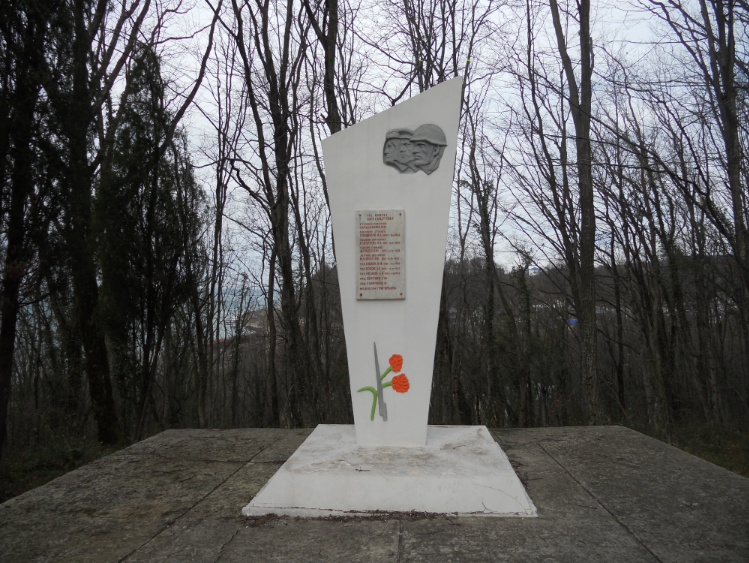 V. Вид объекта культурного наследияVI. Краткие исторические сведения 1942г. Автор Кемельбаев В., художник.Памятник из бетона, на площадке размером		установлен обелиск в форме неправильного прямоугольника расширяющегося к верху. В верхнем правом углу барельефы, символизирующие летчика, моряка и пехотинца. На мраморной плите надпись: «Их имена бессмертны» и имена захороненых.Адрес (при наличии)Название места нахождения (парк, школа и т.д.) при наличииКоординаты GPSЛазаревский район, п. Советский 2-е отделение санатория «Пионер», ул. Сибирская 2443.982089°, 39.2375°ПамятникМемориалОбелискМемориальная доскаВоинские захороненияV